Приложение №4Мониторинг оценивания образовательных достижений обучающихся1. Мониторинг освоения программного материалаВысокий уровень - ребенок освоил практически весь объем знаний, предусмотренных программой за конкретный периодСредний уровень - объем усвоенных знаний составляет более 1/2Низкий уровень - ребёнок овладел менее чем 1/2 объема знаний, предусмотренных программой.Обработка результатов: после выставления отметок в теоретическом и практическом блоках мониторинга высчитывается средний показатель освоения учебного материала по программе.Из-за специфики заболевания некоторых детей, форма контроля может иметь различные виды: текущий контроль, промежуточный контроль, итоговый контроль. Одновременно с этим в промежуточном и итоговом контроле могут проверяться только практические знания. Это обусловлено особенностями обучающихся: несформированность психических функций, дефицитарное развитие, органическое поражение ЦНС. При оценивании необходимо опираться на общий уровень психического развития обучающегося, уровень когнитивных нарушений, а так же принимать во внимание заболевание ребенка.
2. Мониторинг оценки компетентности обучающегосяПозволяет фиксировать продвижение детей по ступеням обучения по программе «Развивайка», а так же фиксировать их учебных достижений и качества работы. Оцениваются знания и умения, полученные по результатам обучения, по пятибальной шкале (1-самая низкая оценка, 5 самая высокая оценка)
Структура вопросов:
1, 2 – теоретические знания
3,4,5 – практические знания
6 – творческие навыки3. Педагогический мониторинг 
Систематическое и непрерывное отслеживание результатов деятельности ребенка необходимо для успешного обучения по дополнительной общеобразовательной общеразвивающей программе. Отслеживаются следующие критерии: образовательные результаты, эффективность воспитательных воздействий и социально-педагогические результаты. Показатели определяются уровнем: 3 балла – высокий, 2 балла – средний, 1 балл – низкий.1.        Разнообразие умений и навыковВысокий (3 балла): имеет четкие умения и навыкиСредний (2 балла): имеет отдельные умения и навыкиНизкий (1 балл): имеет низкие навыки2.        Глубина и широта знаний по предметуВысокий (3 балла): имеет знания по содержанию курса, владеет определенными понятиямиСредний (2 балла): имеет неполные знания по содержанию курсаНизкий (1 балл): недостаточны знания по содержанию курса3.        Позиция активности и устойчивого интереса к деятельностиВысокий (3 балла): проявляет активный интерес к обучениюСредний (2 балла): проявляет интерес к деятельности, активность непостояннаНизкий (1 балл): присутствует на занятиях, не активен, задания выполняет нехотя, или не выполняет вовсе4. Разнообразие творческих достиженийВысокий (3 балла): регулярно принимает участие в выставках, конкурсах, в масштабе района, города.Средний (2 балла): участвует в выставках внутри учреждения.Низкий (1 балл): принимает участие в выставках редко, или не принимает вовсе5.        Развитие познавательных способностей: воображения, памяти, речи, сенсомоторикиВысокий (3 балла): точность, полнота восприятия цвета, формы, величины, хорошее развитие мелкой моторики рук; воспитанник обладает содержательной, выразительной речью, умеет четко отвечать на поставленные вопросы, обладает творческим воображением; у ребенка устойчивое внимание.Средний (2 балла): ребенок воспринимает четко формы и величины, но недостаточно развита мелкая моторика рук; воспитанник знает ответы на вопрос, но не может оформить мысль, не всегда может сконцентрировать внимание.Низкий (1 балл): не всегда может соотнести размер и форму, мелкая моторика рук развита слаба, воображение репродуктивное.Форма фиксации образовательных результатов- Мониторинг эффективности воспитательных воздействий1.        Культура поведения ребенкаВысокий (3 балла): соблюдает нормы поведения, имеет нравственные качества личности (доброта, взаимовыручка, уважение, дисциплина).Средний (2 балла): имеет моральные суждения о нравственных поступках, обладает поведенческими нормами, но не всегда их соблюдает.Низкий (1 балл): моральные суждения о нравственных поступках расходятся с общепринятыми нормами, редко соблюдает нормы поведения.2.        Характер отношений в коллективеВысокий (3 балла): высокая коммуникативная культураСредний (2 балла): имеет коммуникативные качестваНизкий (1 балл): низкий уровень коммуникативных качествФорма фиксации результатов воспитательных воздействий- Мониторинг социально-педагогических результатовЗабота о здоровьеВысокий уровень (3 балла): ребенок с определенной долей ответственности выполняет физ. минутки, гимнастику, следит за своим физическим состоянием.Средний (2 балла): ребенок следит за своим физическим состоянием, но физ. минутки, гимнастику выполняет не ответственно.Низкий (1 балл): воспитанник выполняет физ. минутки, гимнастику только под нажимом педагога.Форма фиксации социально-педагогических результатов4. Мониторинг участия в творческих конкурсах  Для всестороннего развития личности ребенка, а так же для формирования творческого мышления, с ребенком занимаются декоративно-прикладным творчеством. Многие дети показывают достойные результаты, занимая призовые места в конкурсах декоративно-прикладного творчества:
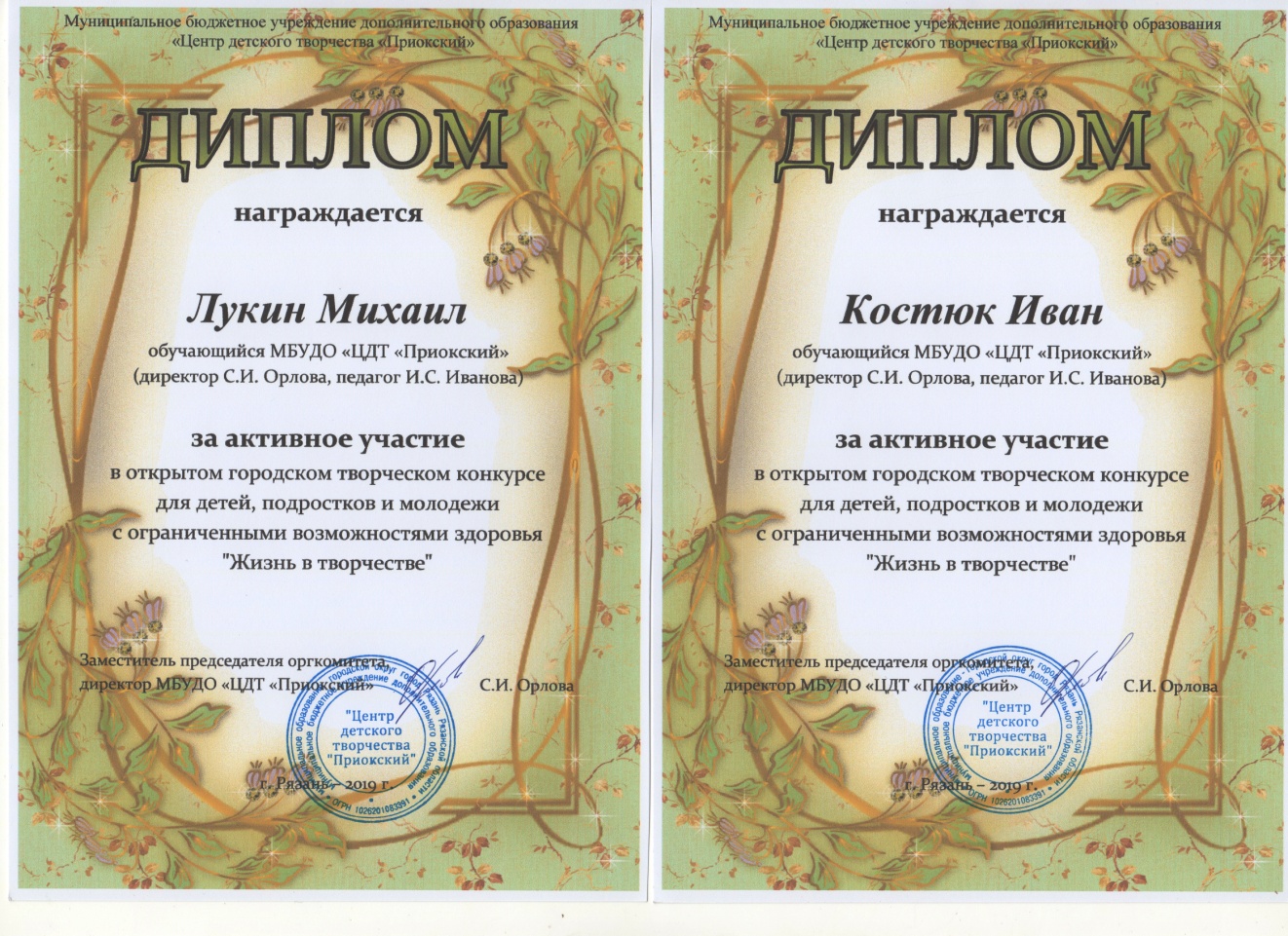 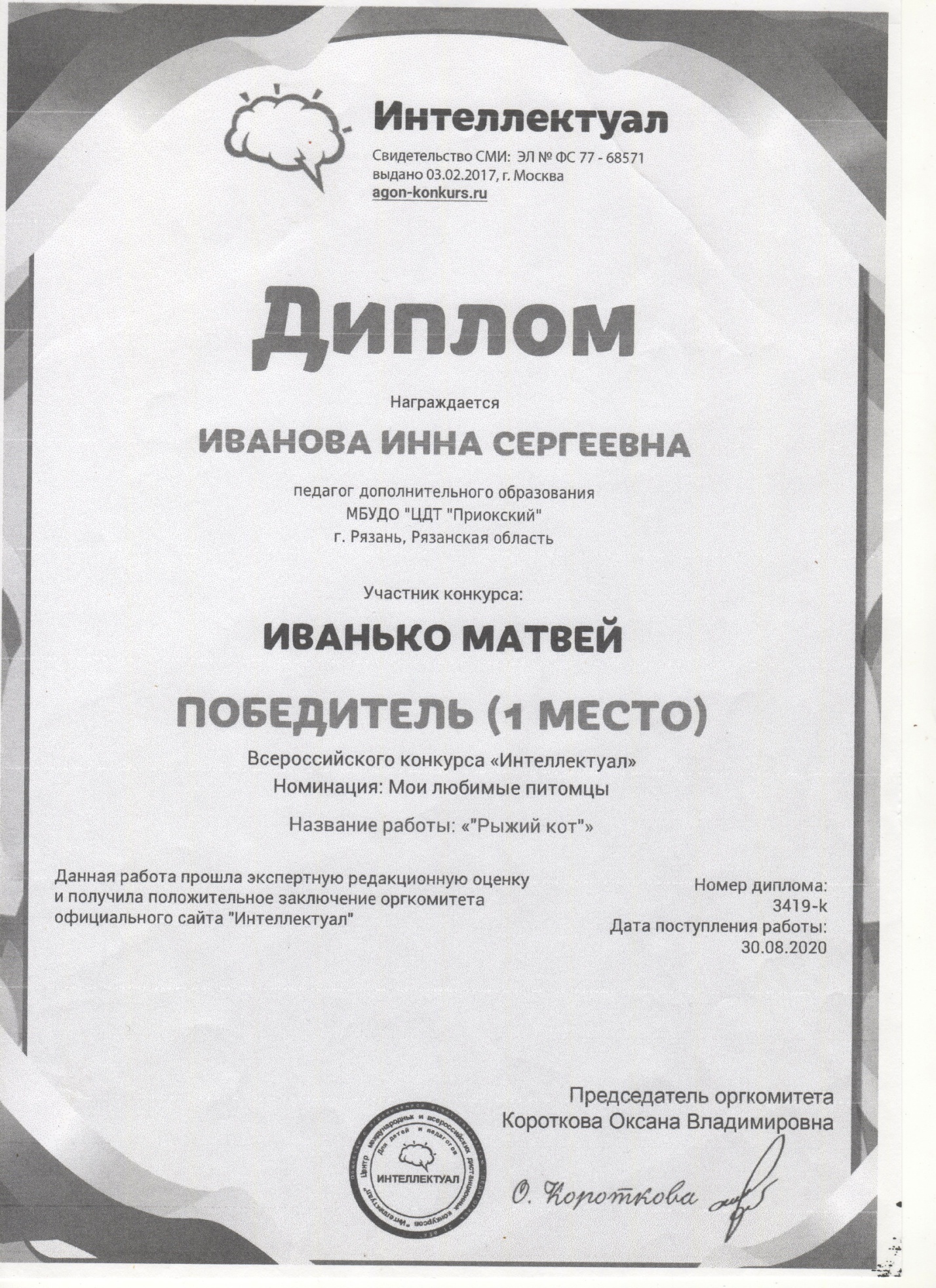 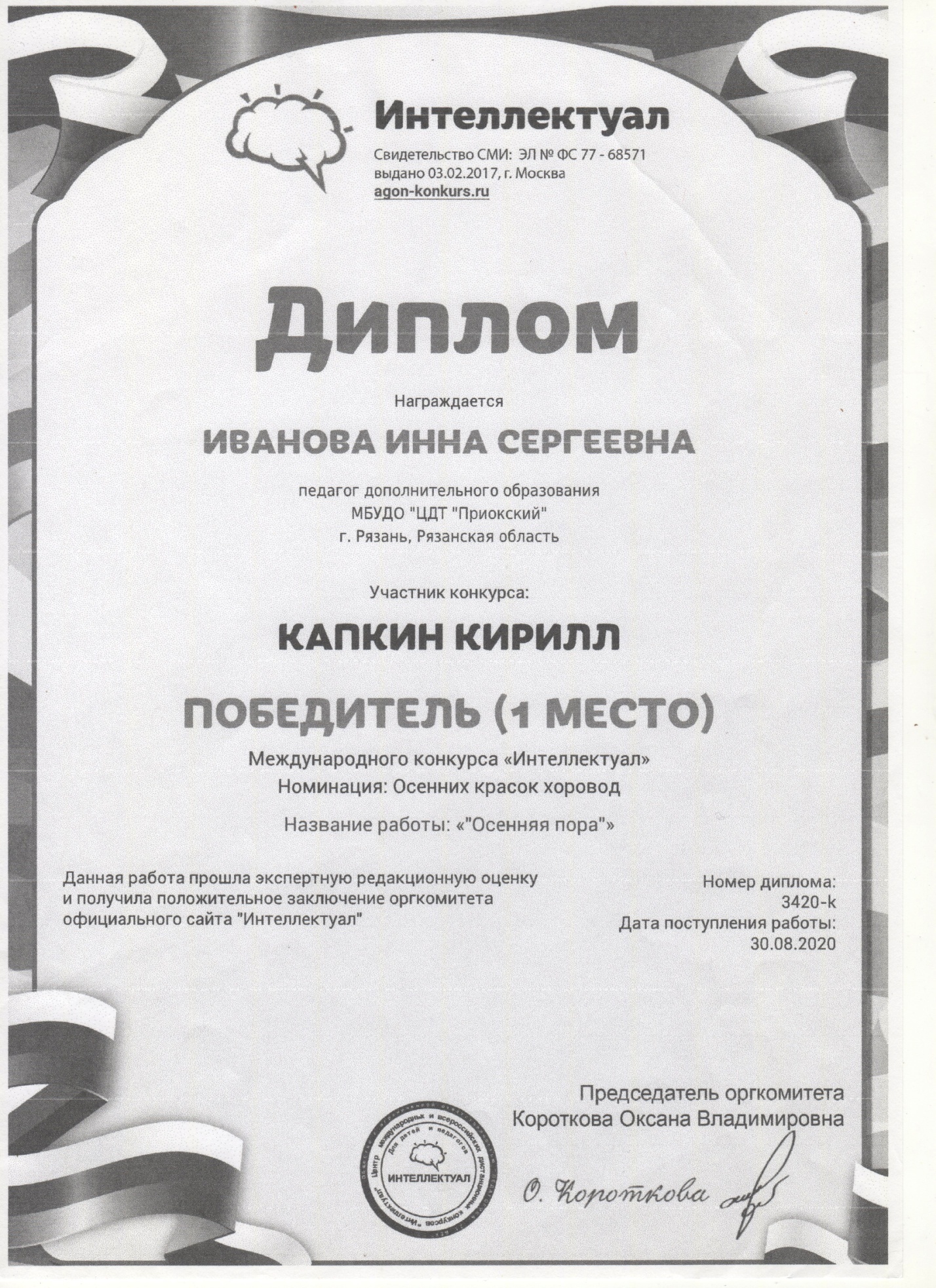 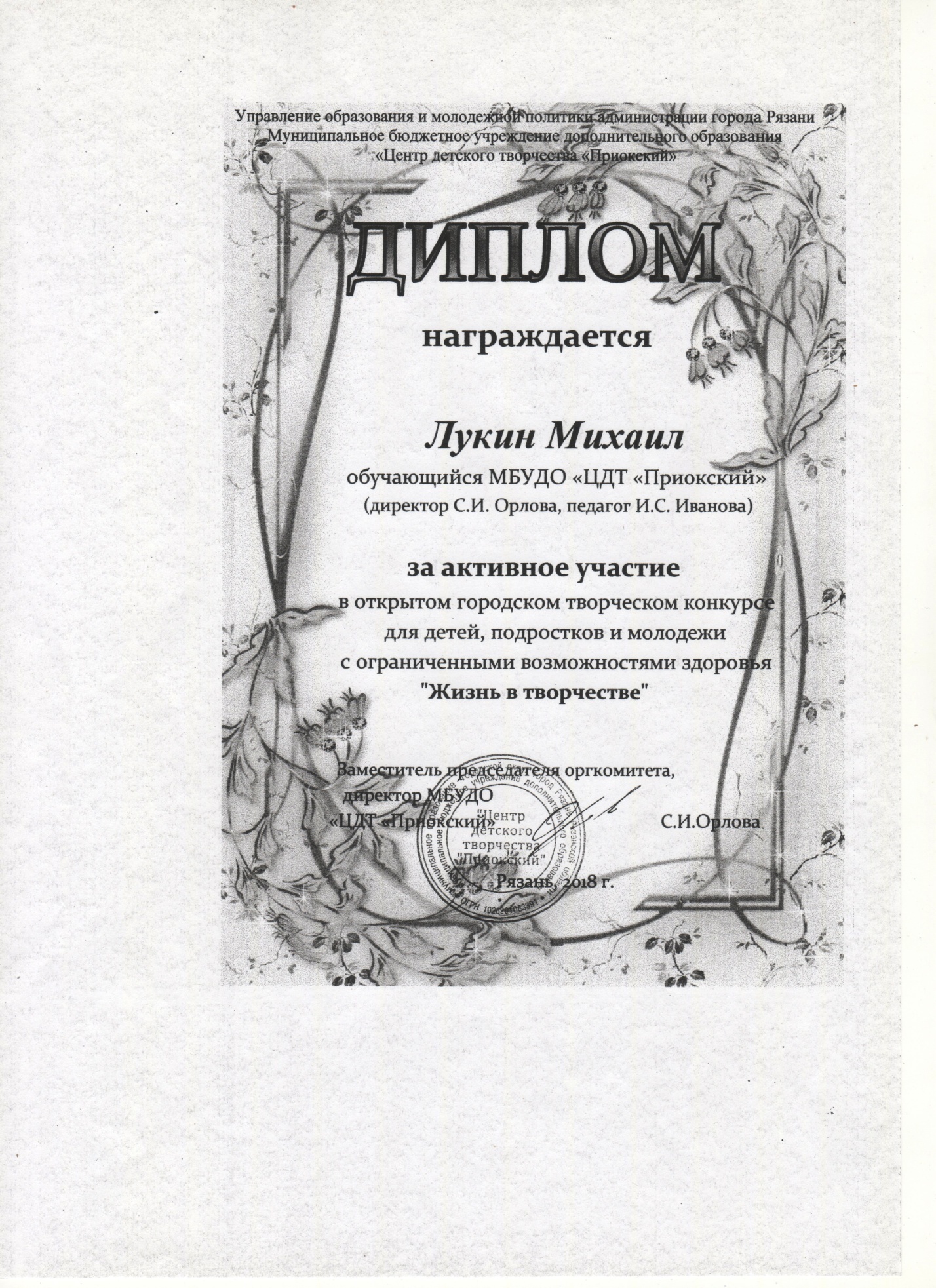 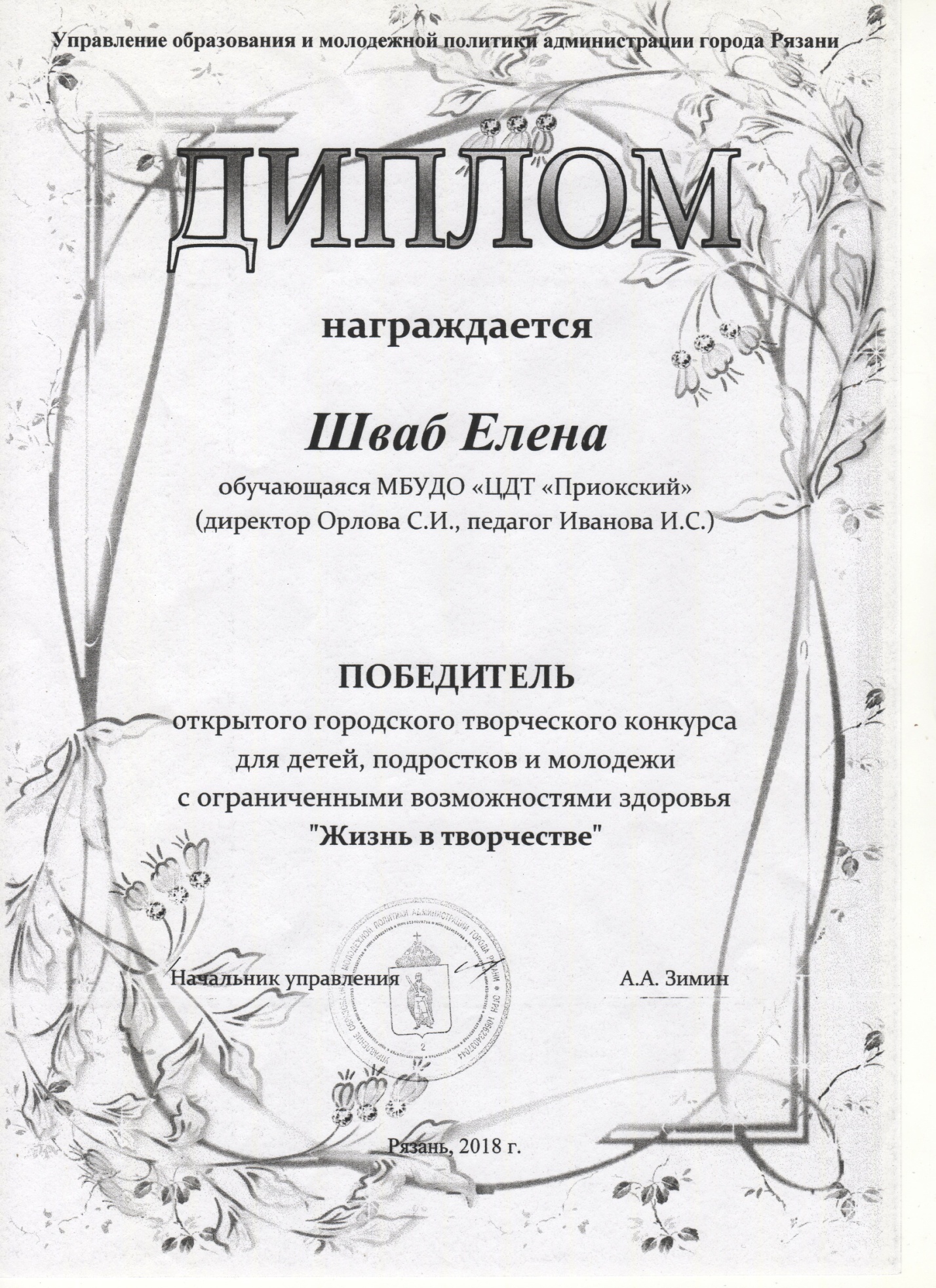 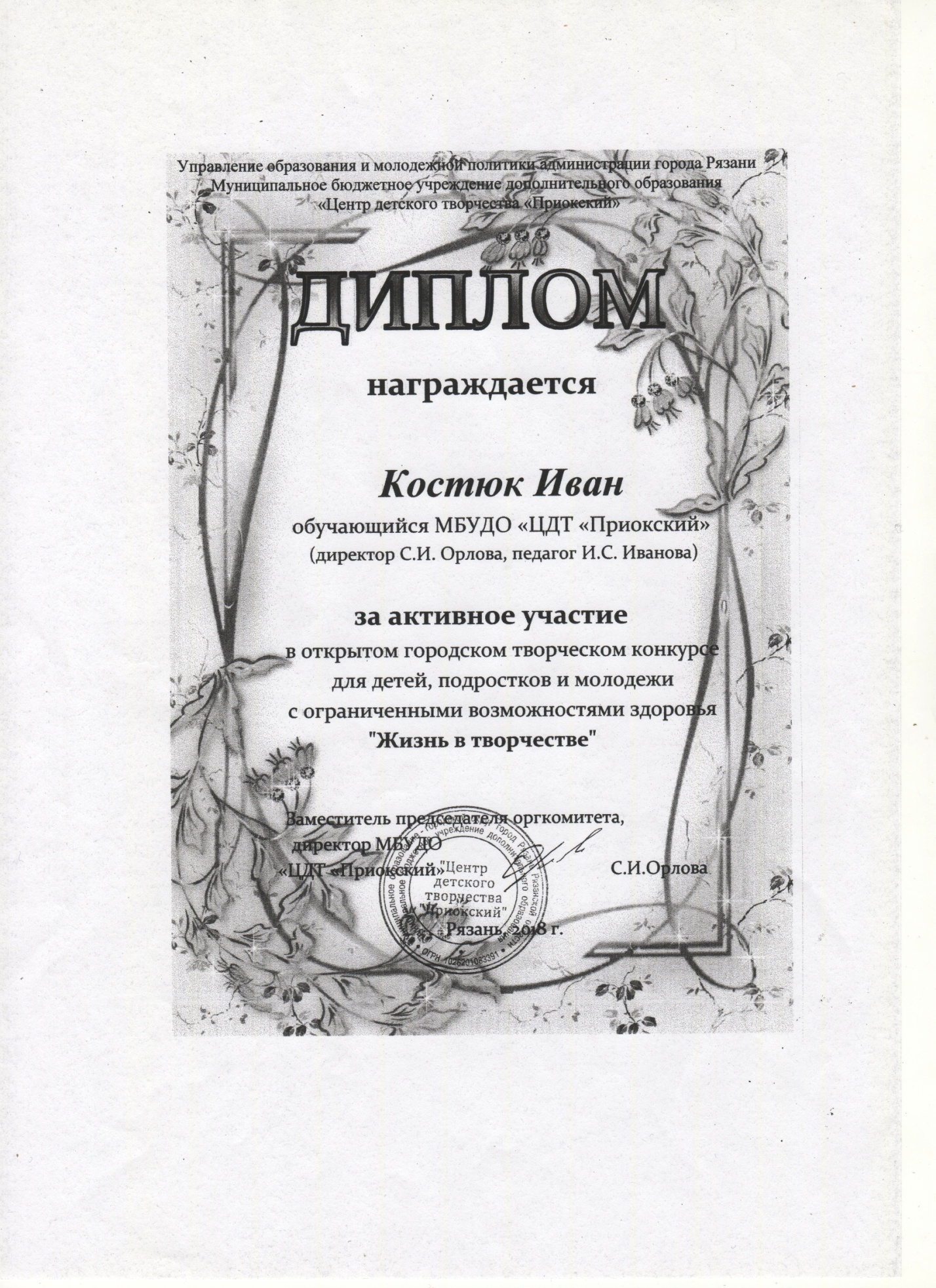 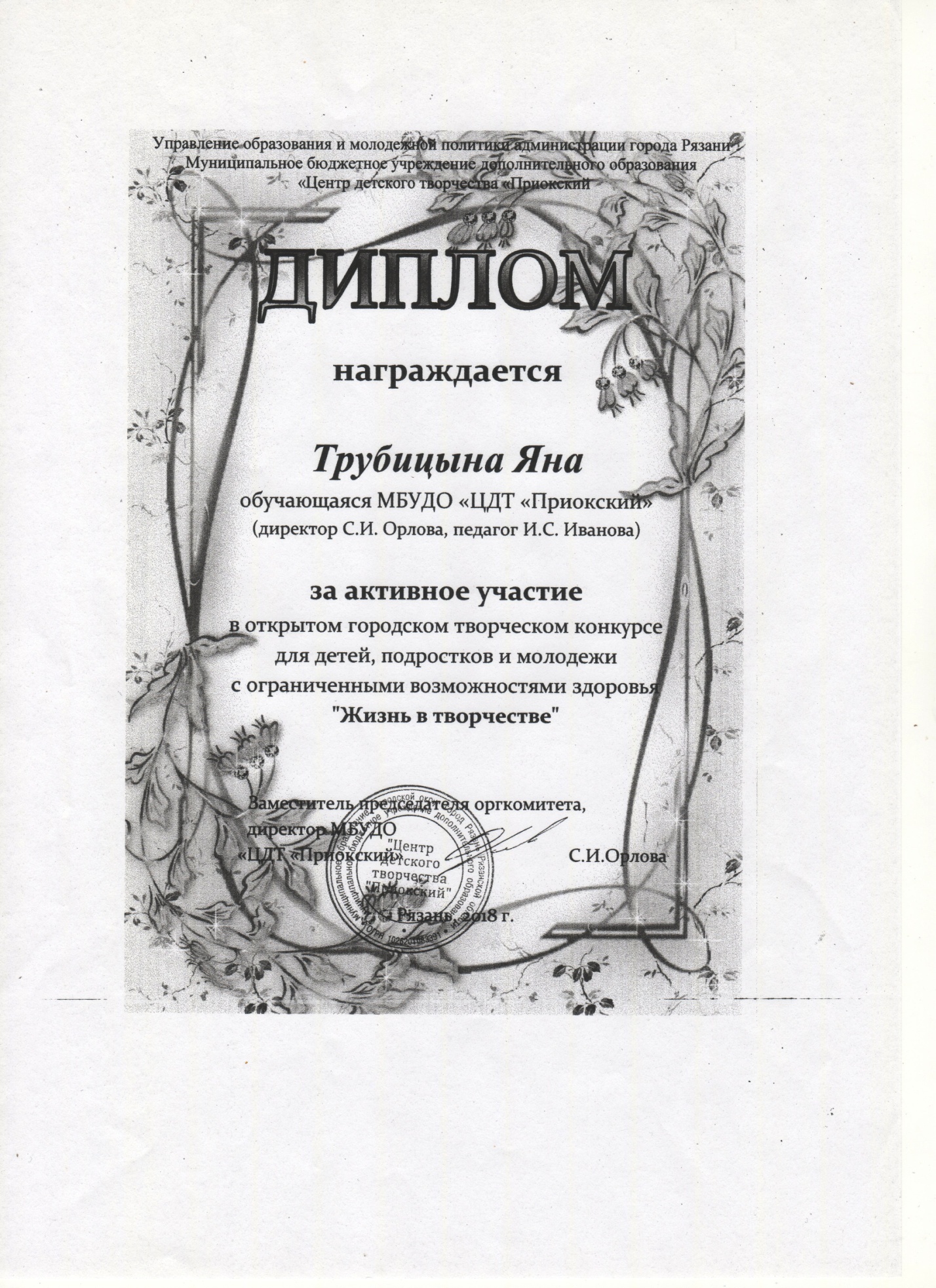 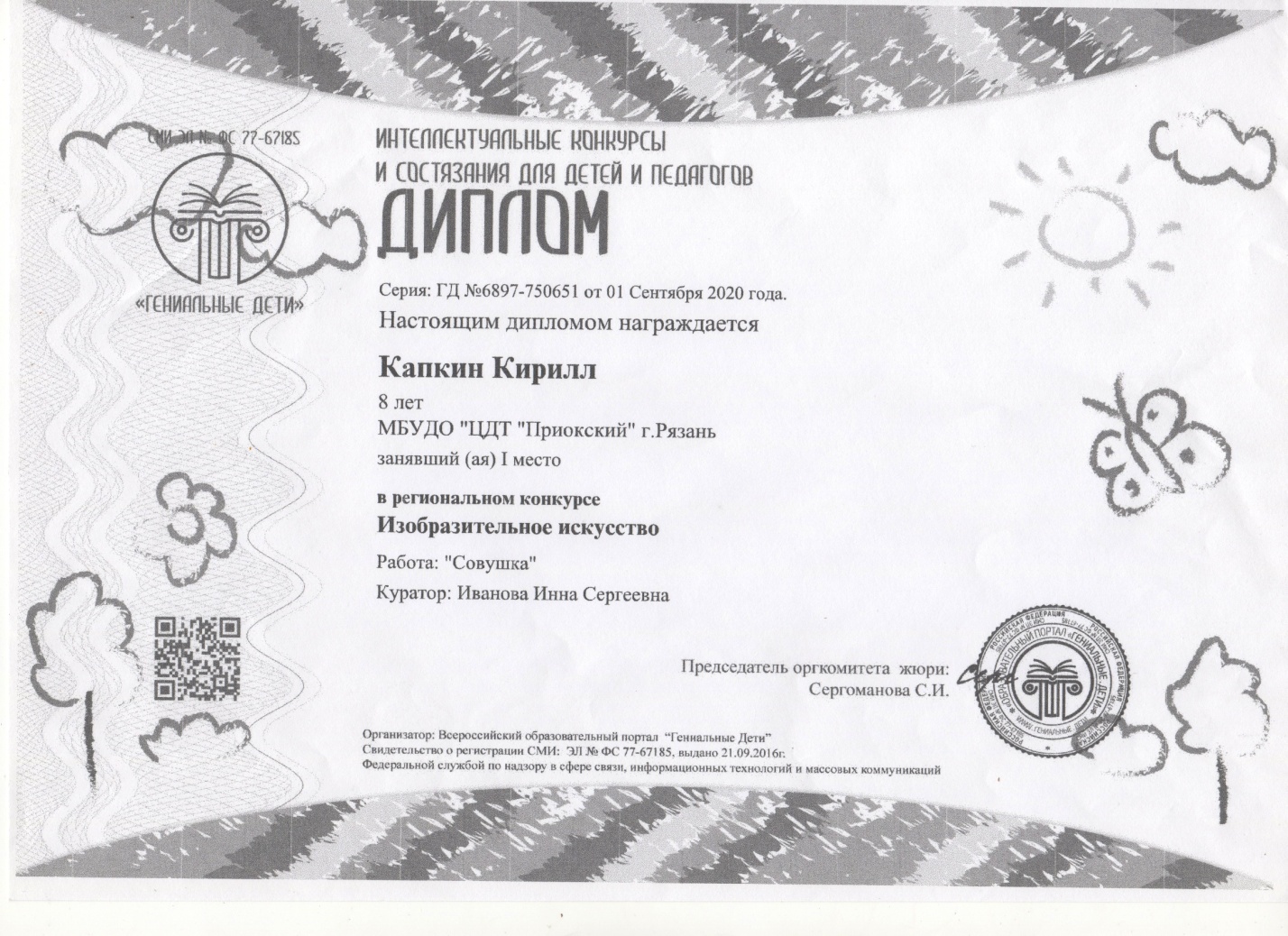 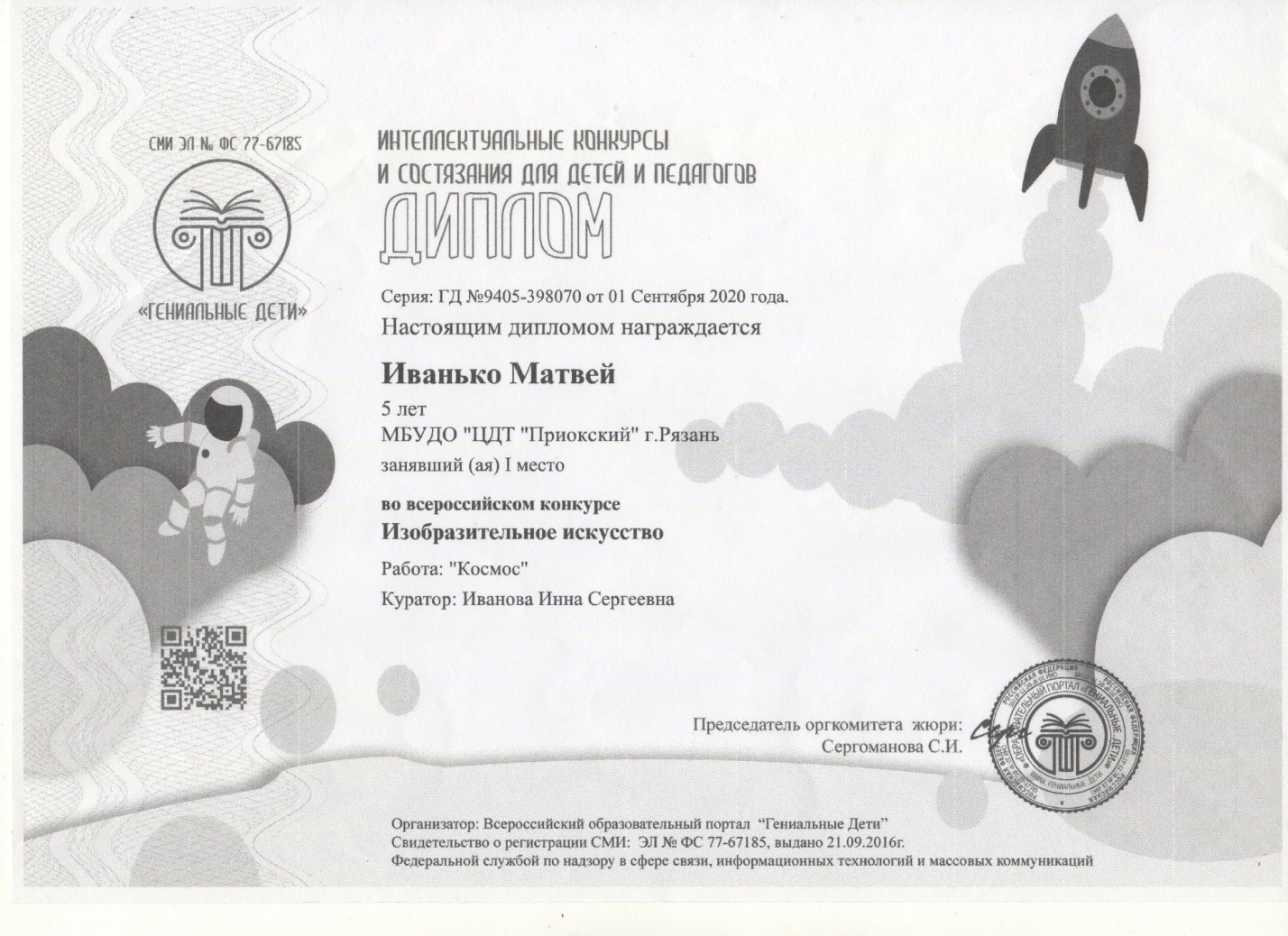 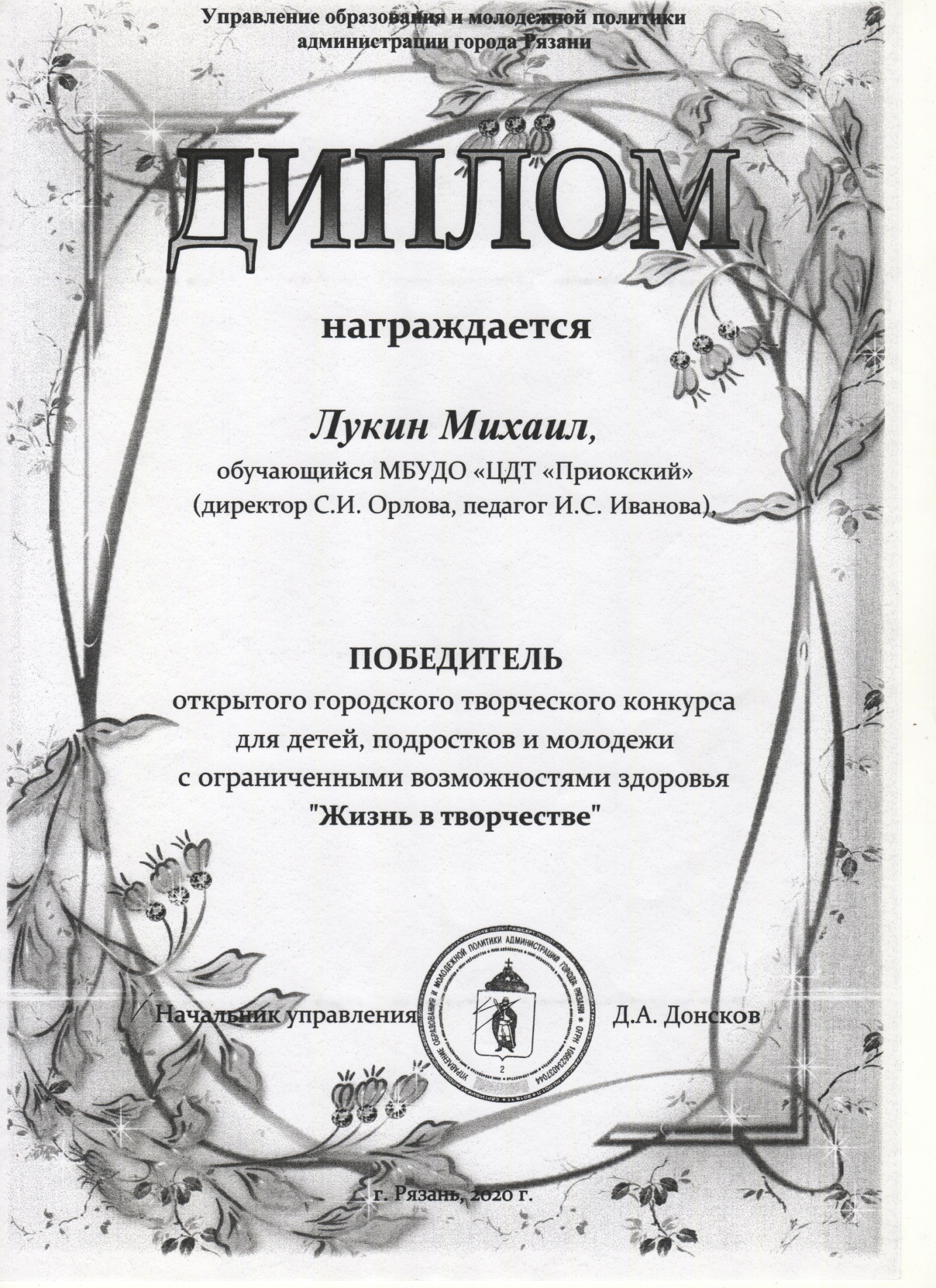 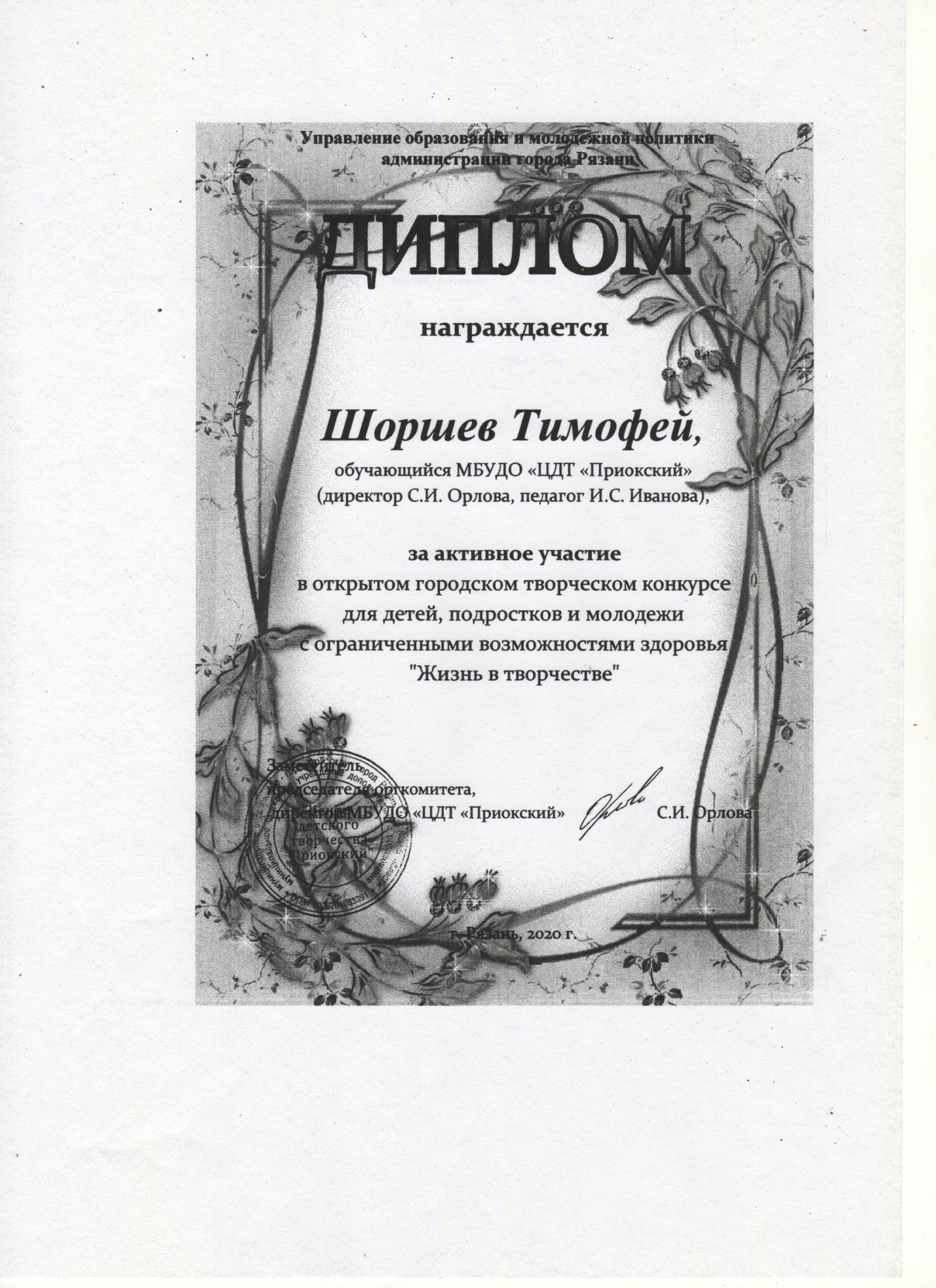 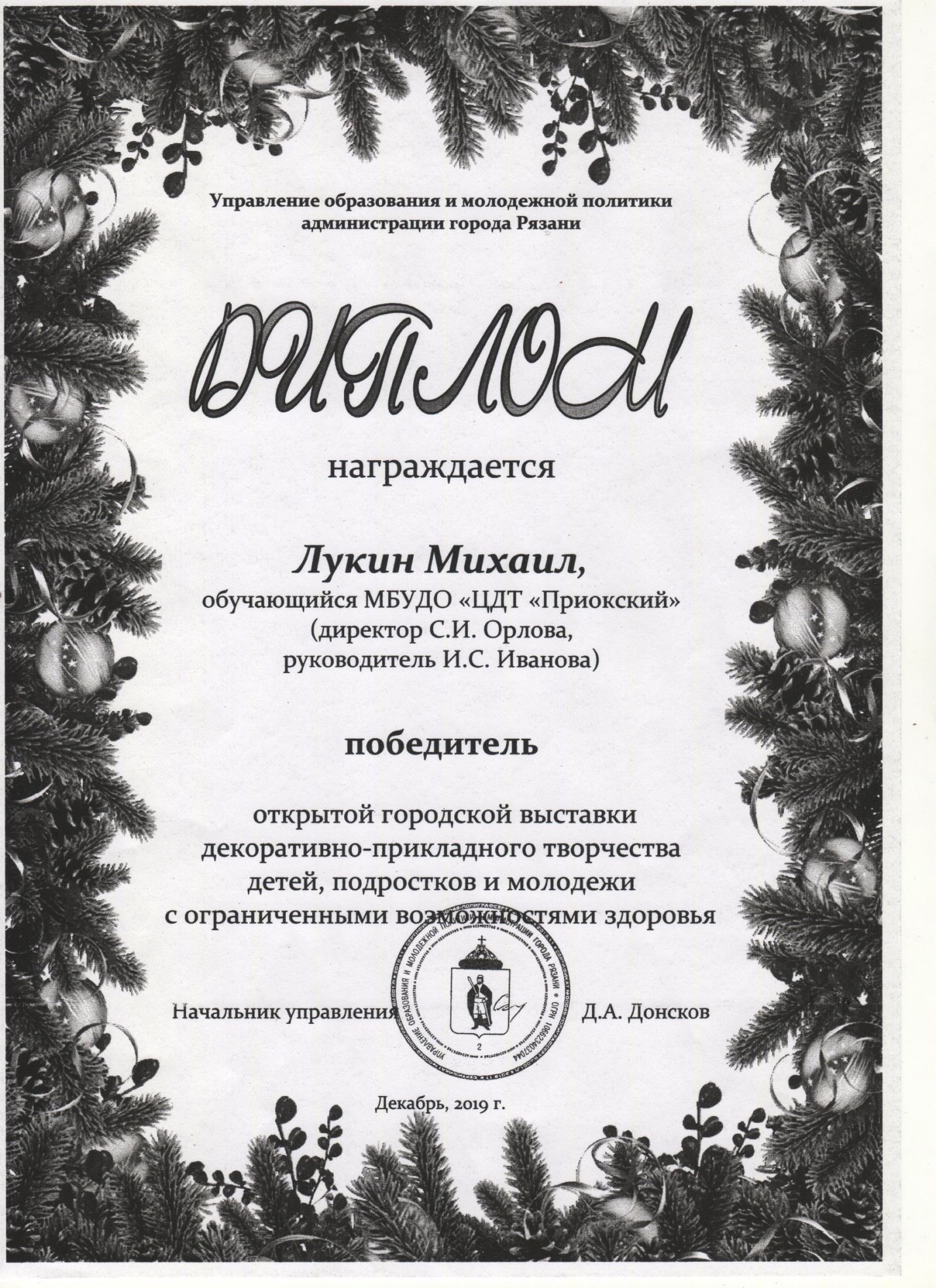 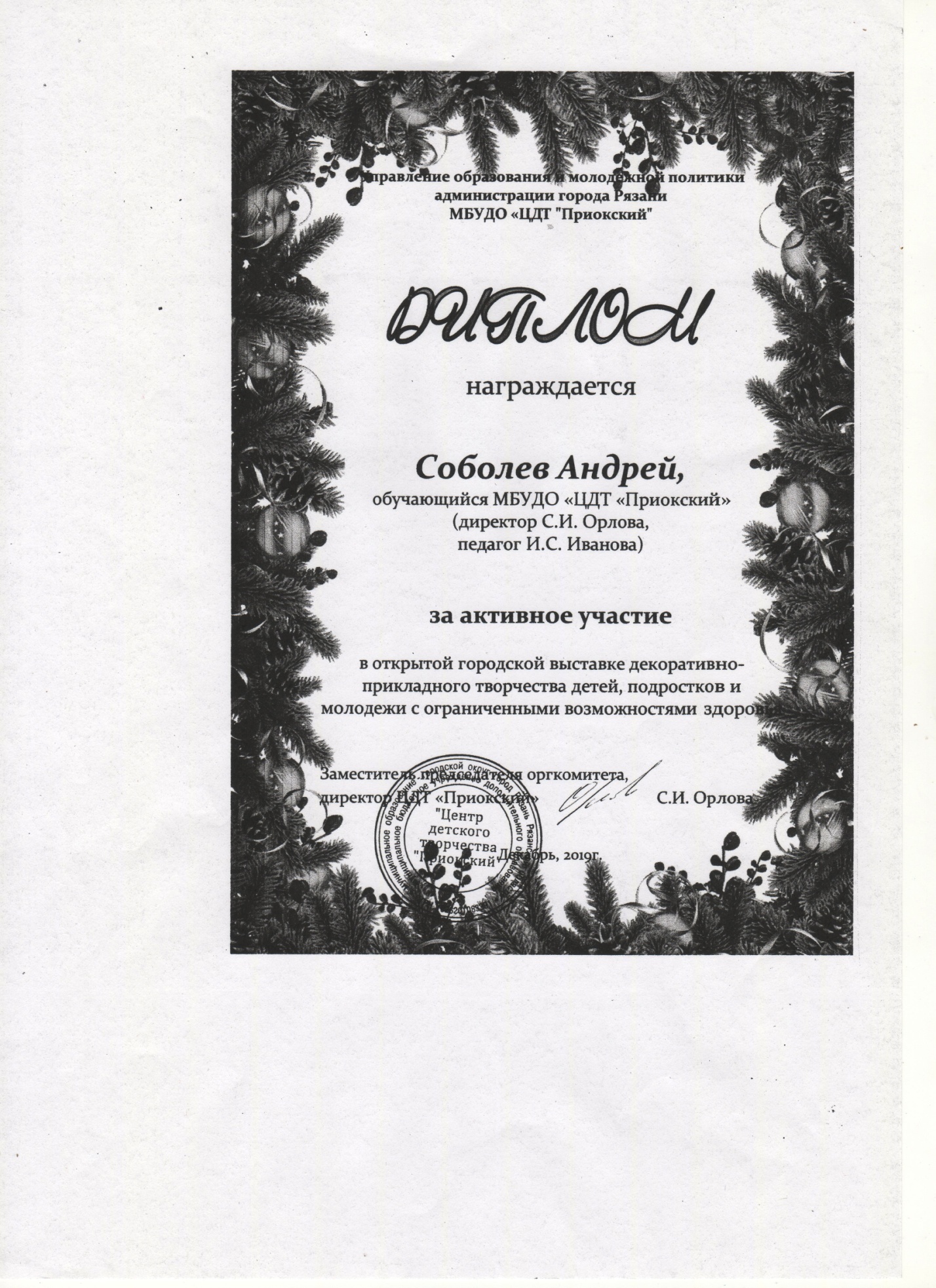 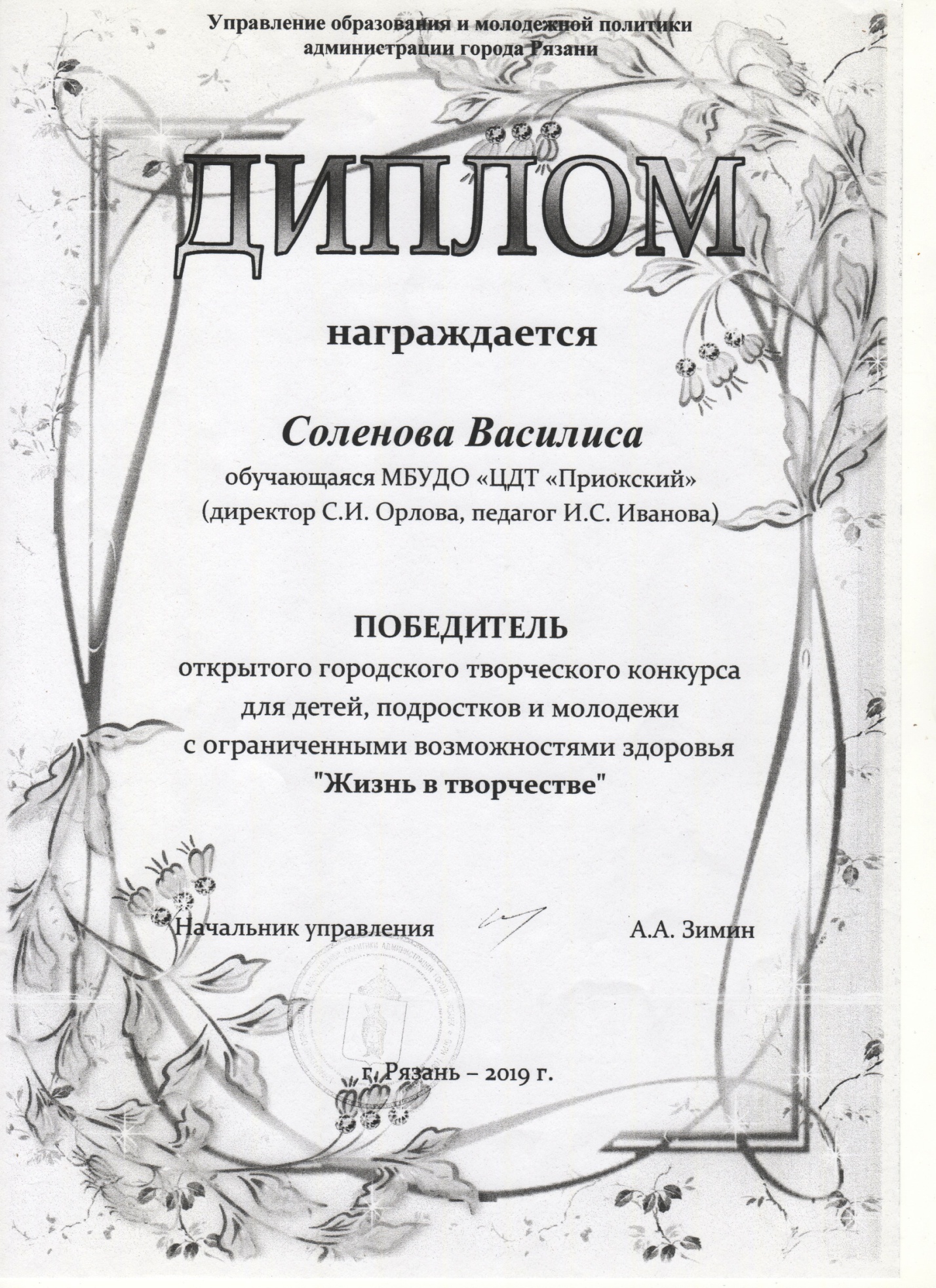 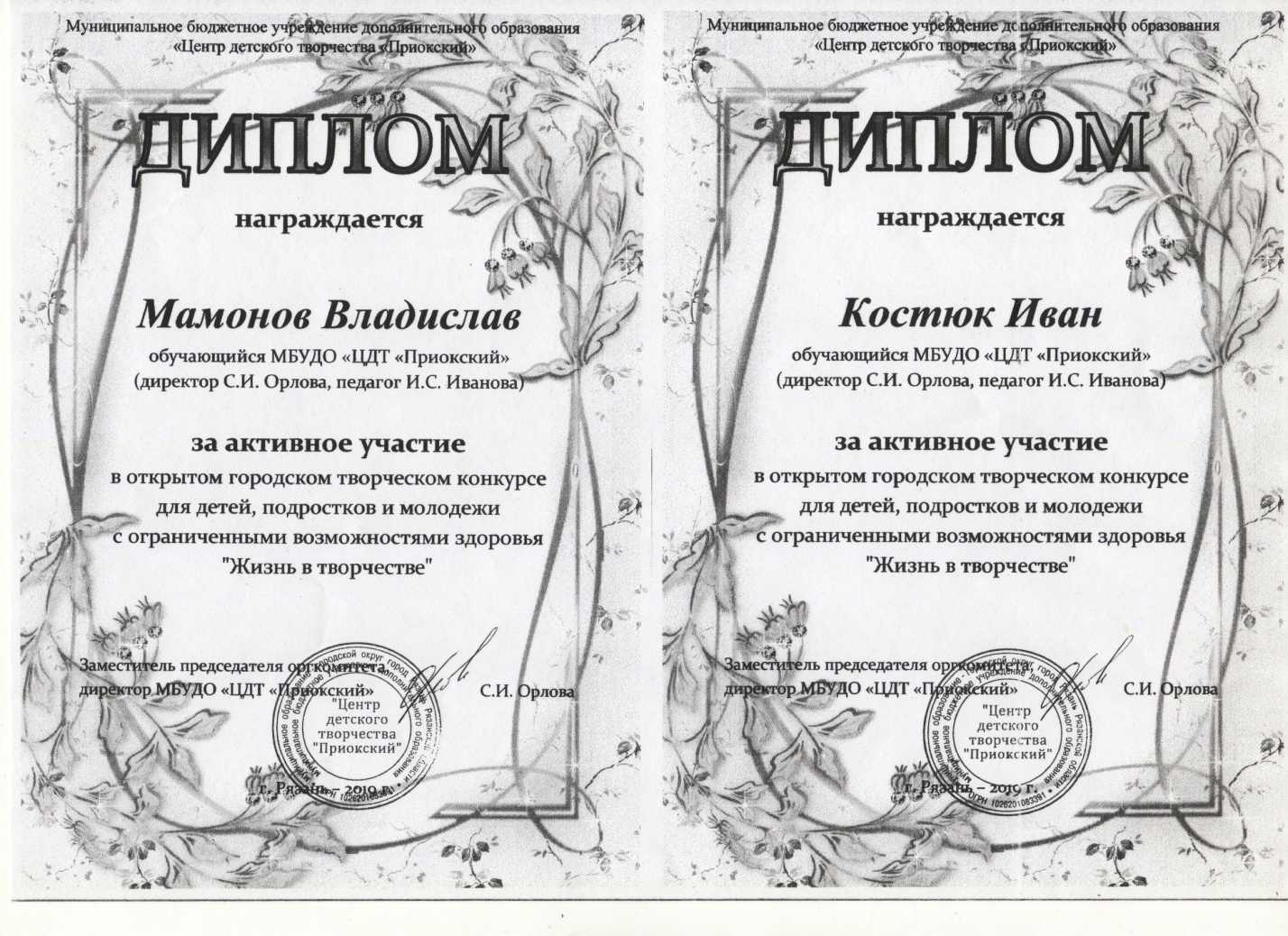 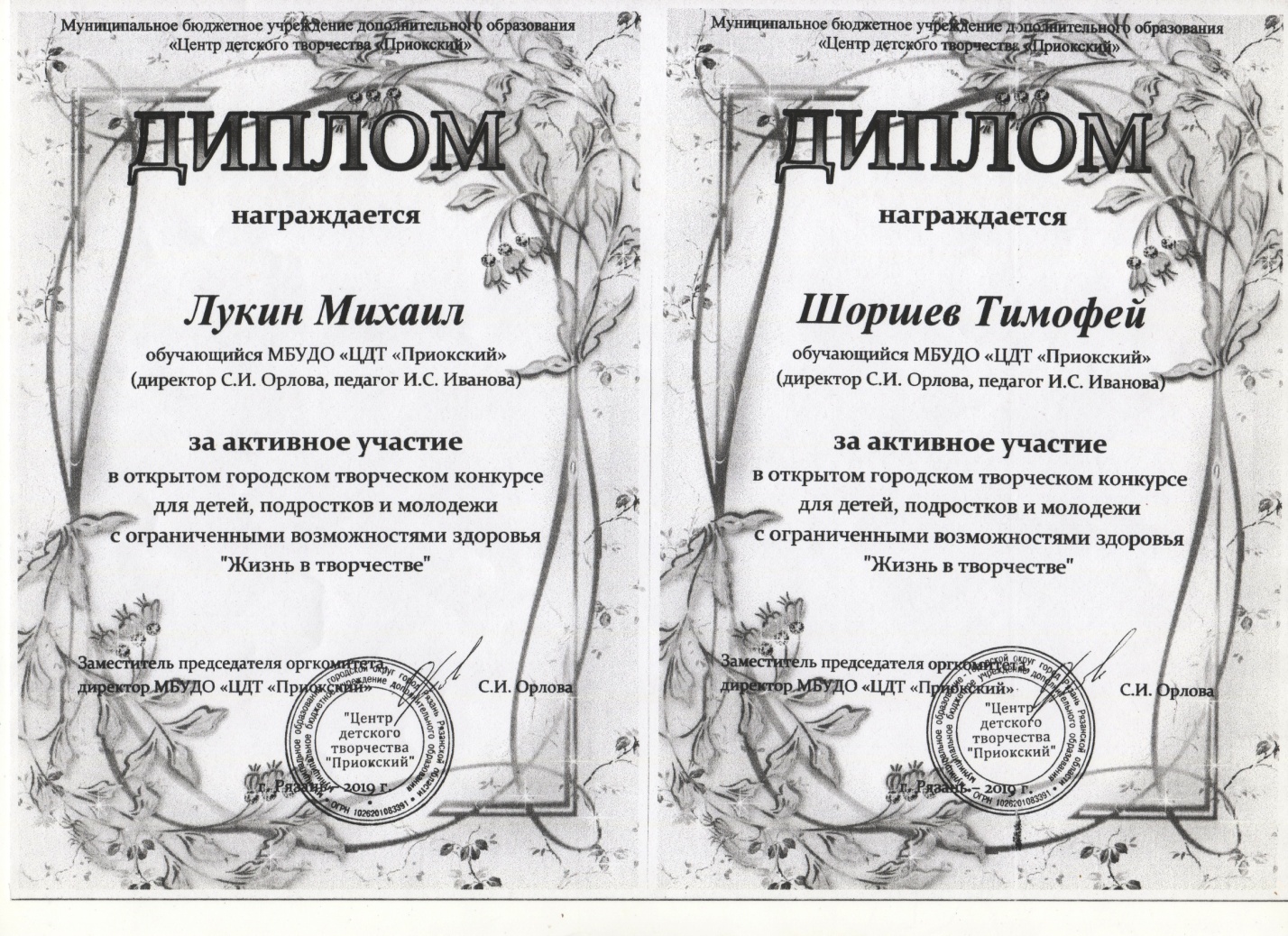 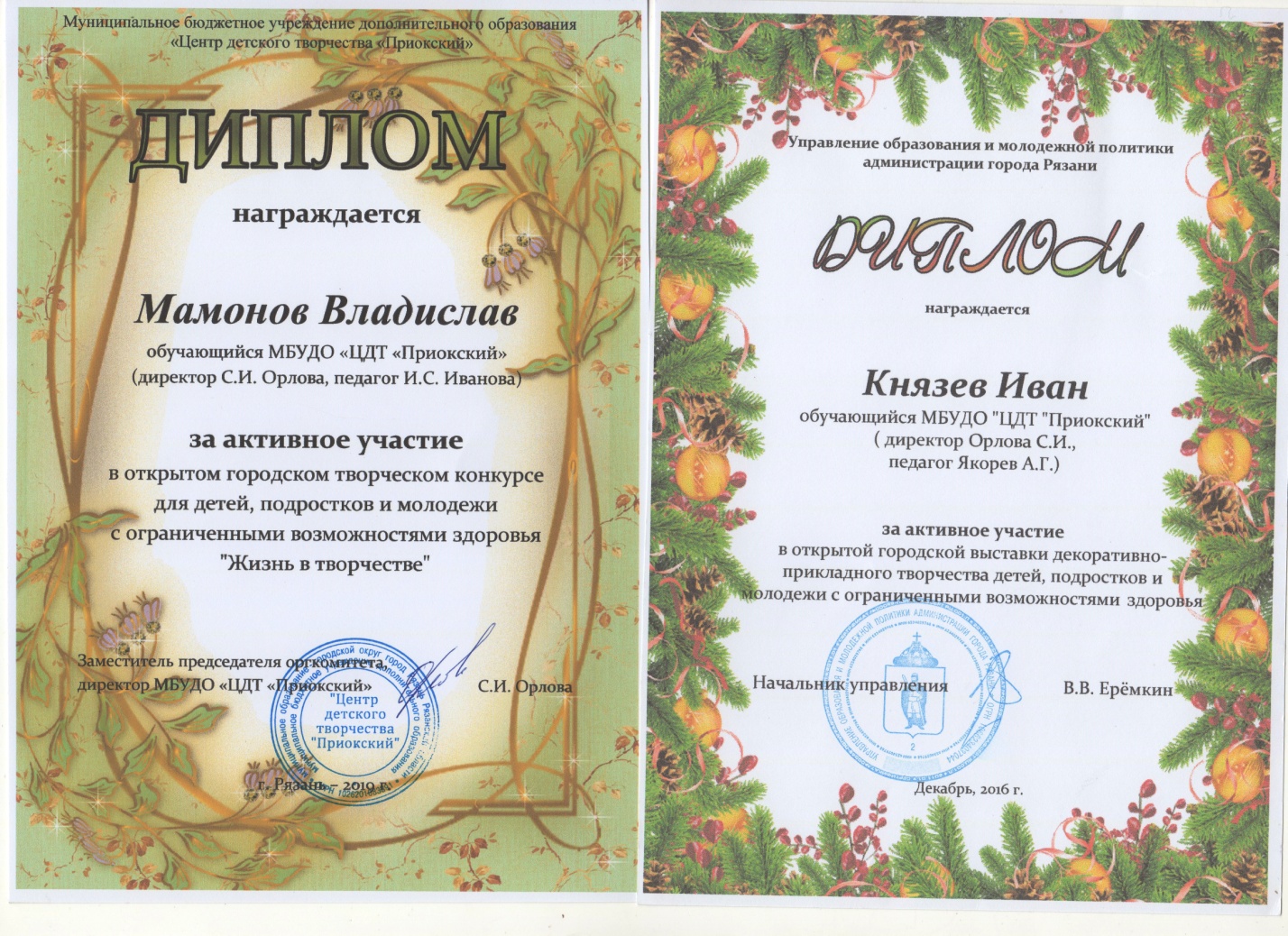 1Мониторинг освоения программного материала22Мониторинг оценки компетентности обучающегося33Педагогический мониторинг44Мониторинг участия в творческих конкурсах7№ п\пФ.И.обучающегосяосвоил ОПне освоилОПУровень усвоения программного материалаУровень усвоения программного материалаУровень усвоения программного материалаУровень усвоения программного материалаУровень усвоения программного материалаУровень усвоения программного материала№ п\пФ.И.обучающегосяосвоил ОПне освоилОПТеорияТеорияТеорияПрактикаПрактикаПрактика№ п\пФ.И.обучающегосяосвоил ОПне освоилОПвысокийсреднийнизкийвысокийсреднийнизкий1Иван К.++2Тимофей Ш.+++3Кирилл С.+++4Михаил Л.+++5Александра Ш.+++6Дмитрий Л.+++7Полина Х.++8Дарья Н.+++9Матвей Н.+++10Мария Н.+++1Освоил теоретический материал по темам и разделам (может ответить на вопросы педагога)123451Освоил теоретический материал по темам и разделам (может ответить на вопросы педагога)2Знает термины, используемые на занятиях123452Знает термины, используемые на занятиях3Научился использовать полученные на занятиях знания в практической деятельности123453Научился использовать полученные на занятиях знания в практической деятельности4Умеет выполнить практические задания (упражнения, задачи, опыты и т.д.), которые дает педагог123454Умеет выполнить практические задания (упражнения, задачи, опыты и т.д.), которые дает педагог5Научился самостоятельно выполнять задания123455Научился самостоятельно выполнять задания6Умею воплощать свои творческие замыслы123456Умею воплощать свои творческие замыслыПараметрыКритерииОбразовательные результатыОсвоение детьми содержания образования- Разнообразие умений и навыков.- Глубина и широта знаний по предмету.Детские практические и творческие достижения.- Позиция активности ребенка в обучении и устойчивого интереса к деятельности.- Разнообразие творческих достижений (выставки, конкурсы их масштаб).-Развитие общих познавательных способностей (сенсомоторика, воображение, память, речь, внимание).Эффективность воспитательных воздействий-Культура поведения ребенка.-Характер отношений в коллективе.Социально-педагогические результаты-Забота о здоровье.Ф.И. возрастСтартовыйсентябрь октябрь ноябрьСтартовыйсентябрь октябрь ноябрьСтартовыйсентябрь октябрь ноябрьСтартовыйсентябрь октябрь ноябрьСтартовыйсентябрь октябрь ноябрьПромежуточныйдекабрь январь февральПромежуточныйдекабрь январь февральПромежуточныйдекабрь январь февральПромежуточныйдекабрь январь февральПромежуточныйдекабрь январь февральИтоговыймарт апрель майИтоговыймарт апрель майИтоговыймарт апрель майИтоговыймарт апрель майИтоговыймарт апрель майФ.И. возраст123451234512345№п/пФ.И. ребёнкаВоз-растСтартовый(сентябрь, октябрь, ноябрь)Стартовый(сентябрь, октябрь, ноябрь)Промежуточ-ный(декабрь, январь, февраль)Промежуточ-ный(декабрь, январь, февраль)Итоговый(март, апрель, май)Итоговый(март, апрель, май)№п/пФ.И. ребёнкаВоз-раст121212Ф.И. возрастСтартовыйсентябрь, октябрь, ноябрьПромежуточныйдекабрь, январь, февральИтоговыймарт, апрель, майМероприятие Количество участниковРезультатыОткрытая городская выставка декоративно-прикладного творчества детей, подростков и молодежи с ограниченными возможностями здоровья (2016)1Открытый городской творческий конкурс для детей, подростков и молодежи с ограниченными возможностями здоровья «Жизнь в творчестве» (2018)4Победитель - 1Открытый городской творческий конкурс для детей, подростков и молодежи с ограниченными возможностями здоровья «Жизнь в творчестве» (2019)5Победитель – 1Конкурс рисунков среди обучающихся МБУДО «ЦДТ «Приокский» «Я рисую Крым» (2019)1Диплом за лучшую работуОткрытая городская выставка декоративно-прикладного творчества детей, подростков и молодежи с ограниченными возможностями здоровья (2019)2Победитель – 1Открытый городской творческий конкурс для детей, подростков и молодежи с ограниченными возможностями здоровья «Жизнь в творчестве» (2020)2Победитель – 1Международный конкурс «Интеллектуал» (30.08.2020)21 место – 2Интеллектульные конкурсы и состязания для детей и педагогов «Гениальные дети» (1.09.2020)21 место – 2Международный фестиваль для детей и молодежи с ОВЗ «Яркий мир» - 20215результаты неизвестны